        Режим роботи школи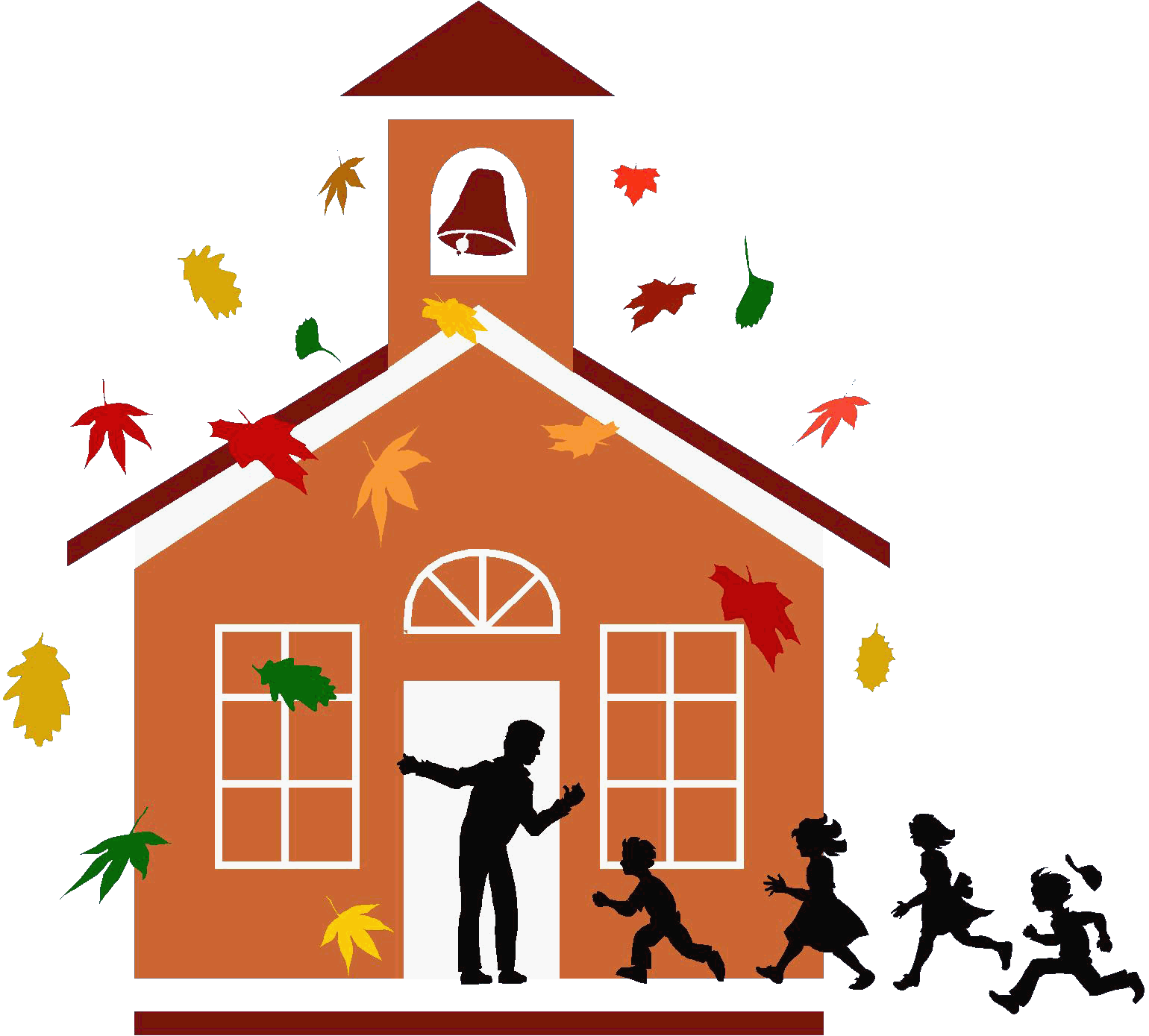 Початок занять – 08.30.Закінчення занять – 14.55.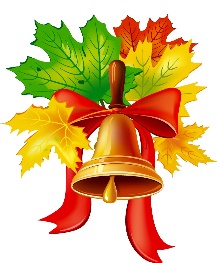 Розклад дзвінків:1. Поч. 08.30.     Кін. 09.15.2. Поч. 09.25.     Кін. 10.10.3. Поч. 10.30.     Кін. 11.15.4. Поч. 11.25.     Кін. 12.10.5. Поч. 12.20.     Кін. 13.05.6. Поч. 13.15.     Кін. 14.00.7. Поч. 14.10.     Кін. 14.55.Канікули                                                Осінні: 21.10.19. – 01.11.2019.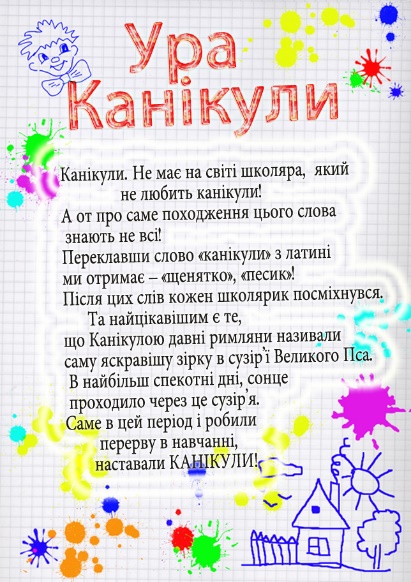 Зимові: 30.12.2019. – 12.01.2020.Весняні: 01.04.2020. – 05.04.2020.Закінчення навчального року  - 29.05.2020.                                                                  Затверджую                                                                           директор школи__________Ю.В.МіндзякВИМОГИ ДО ПОВІТРЯНО-ТЕПЛОВОГО РЕЖИМУРежим провітрювання класної кімнатиУ теплі дні доцільно проводити заняття при відкритих фрамугах та кватирках.Вимоги до теплового режимуУ приміщеннях шкіл відносна вологість повітря має бути 40-60%; температура повітря в класах і кабінетах 17-20º С, в майстернях по обробні металу і дерева 16-18° С, в спортивному залі 15-17º С, в роздягальнях при спортивному залі 19-23º С, в актовому залі 17-20º С, в бібліотеці 16-18º С, в медичних кабінетах 21-23ºС, в рекреаціях 16-18º С, в спальних приміщеннях 18-20º С; в умивальних 20-23º С; у вестибюлі, гардеробі 16-19º С; в туалетах 17-21° С; в душових не нижче 25° С.Режим волого прибирання класної кімнатиЩоденно після третього уроку на перерві.Температура повітря вулиці в градусах ЦельсіяТривалість провітрювання приміщень (хв.)Тривалість провітрювання приміщень (хв.)на малих перервахна великих перервах та міжвід+ 10 до +64-1025-35від +5 до 03-720-30від 0 до -52-515-25від-5 до -101-310-15нижче -101-1,55-10